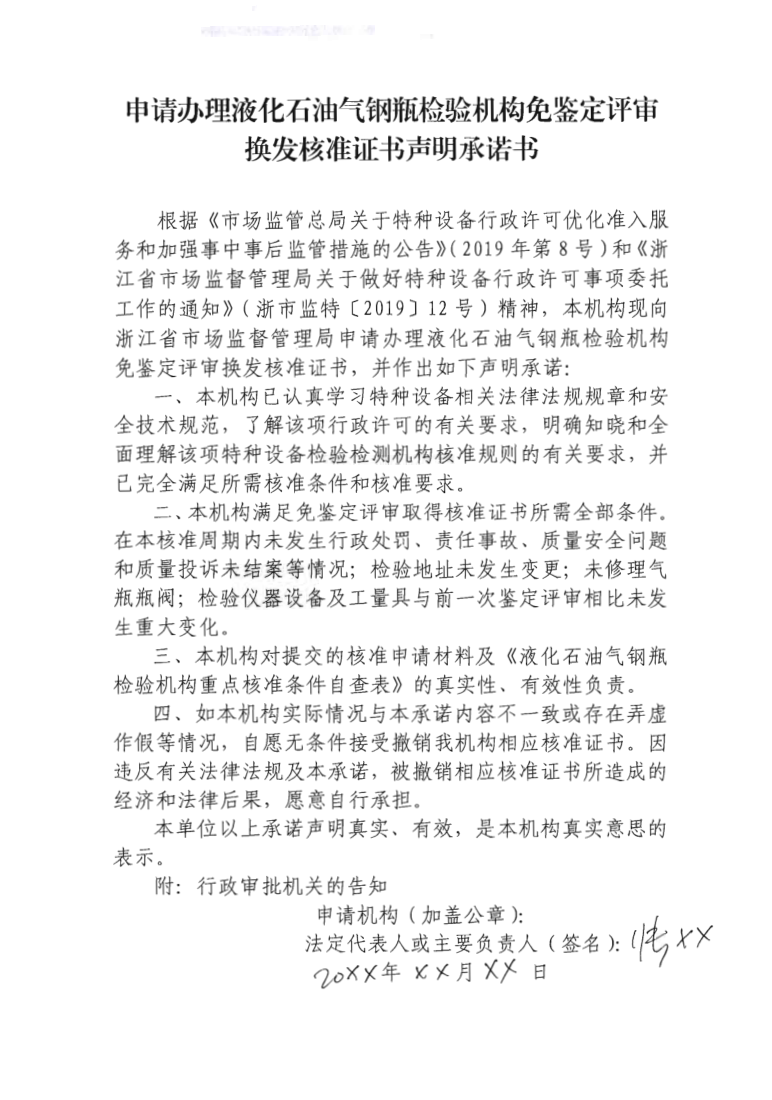 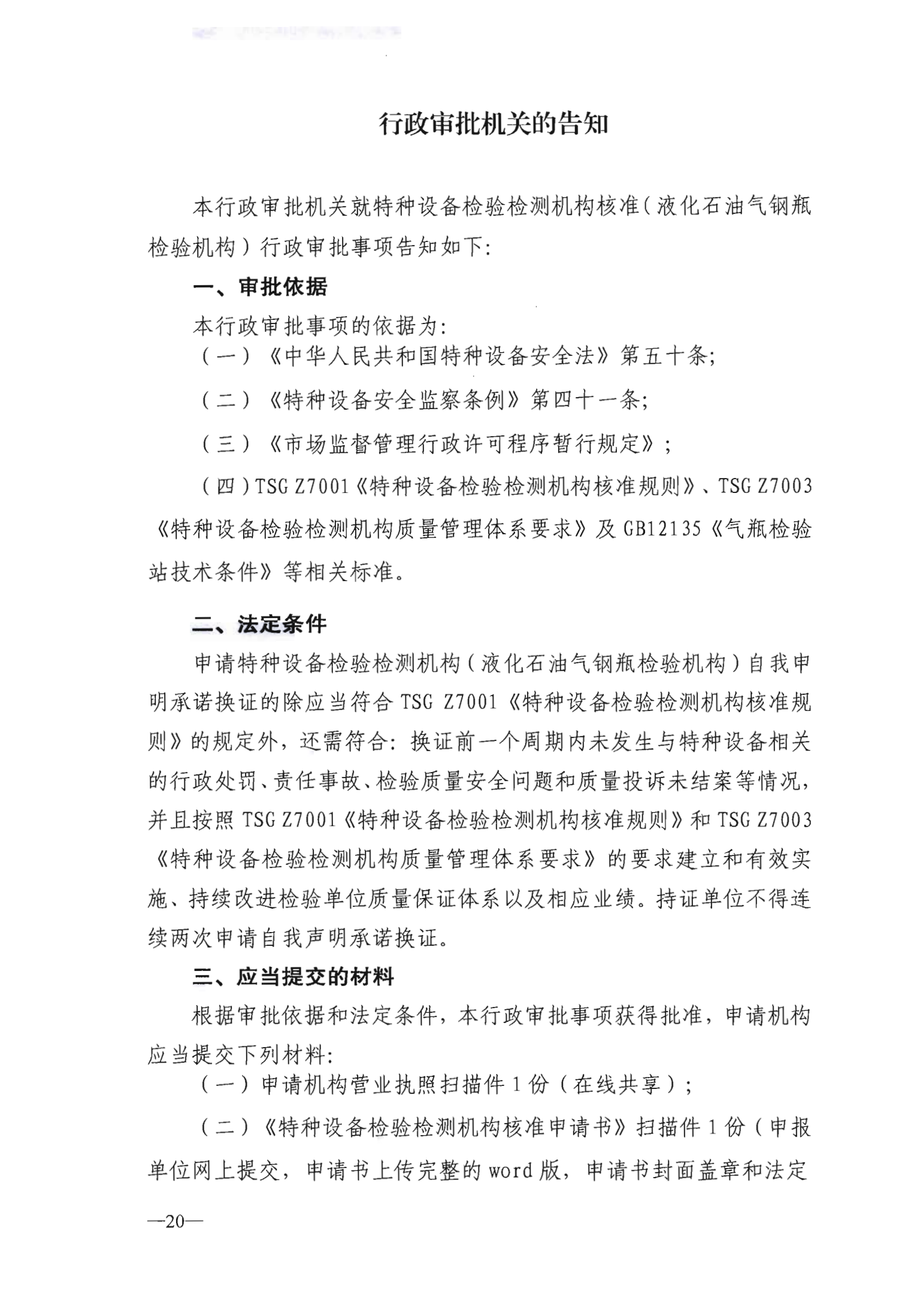 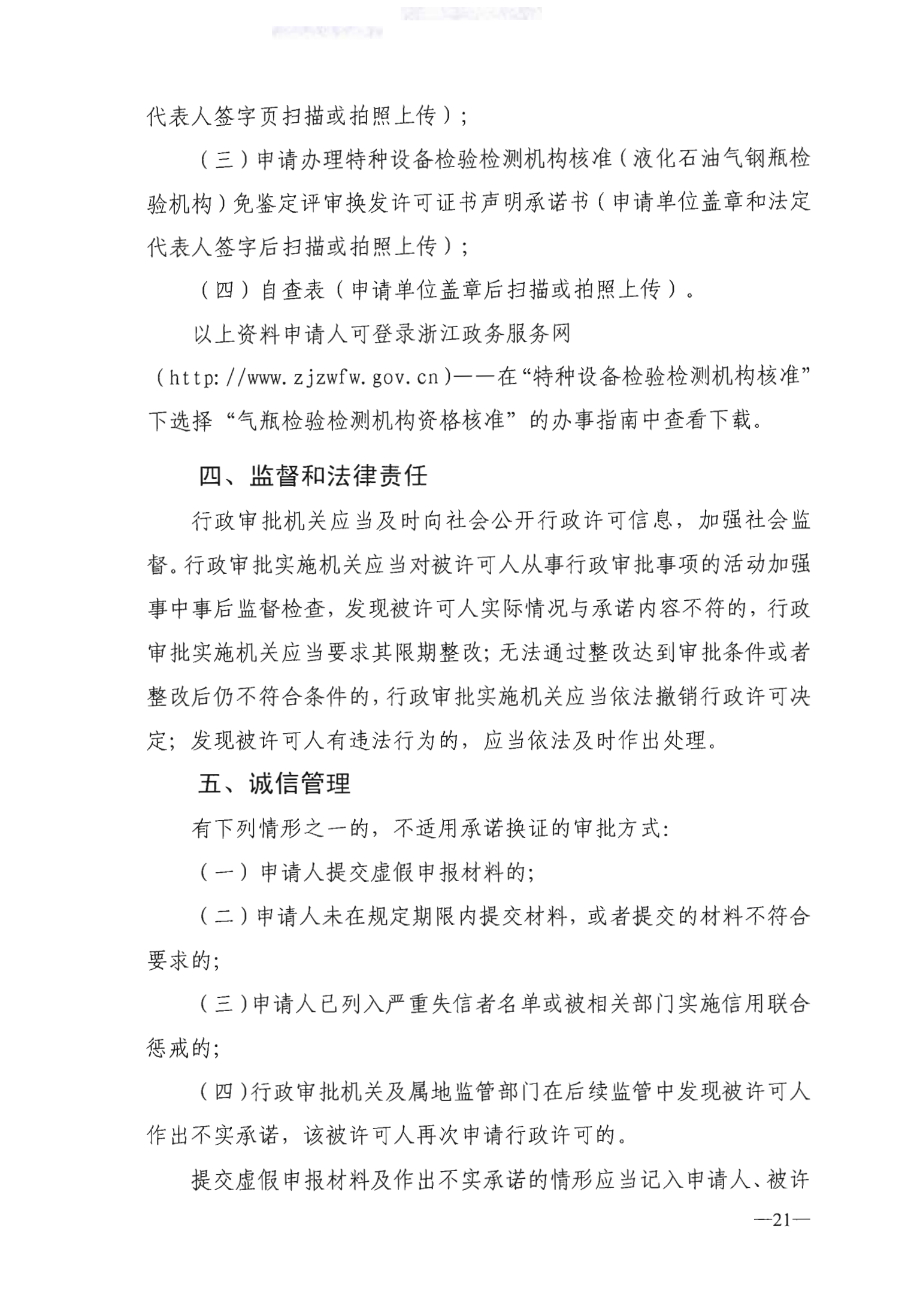 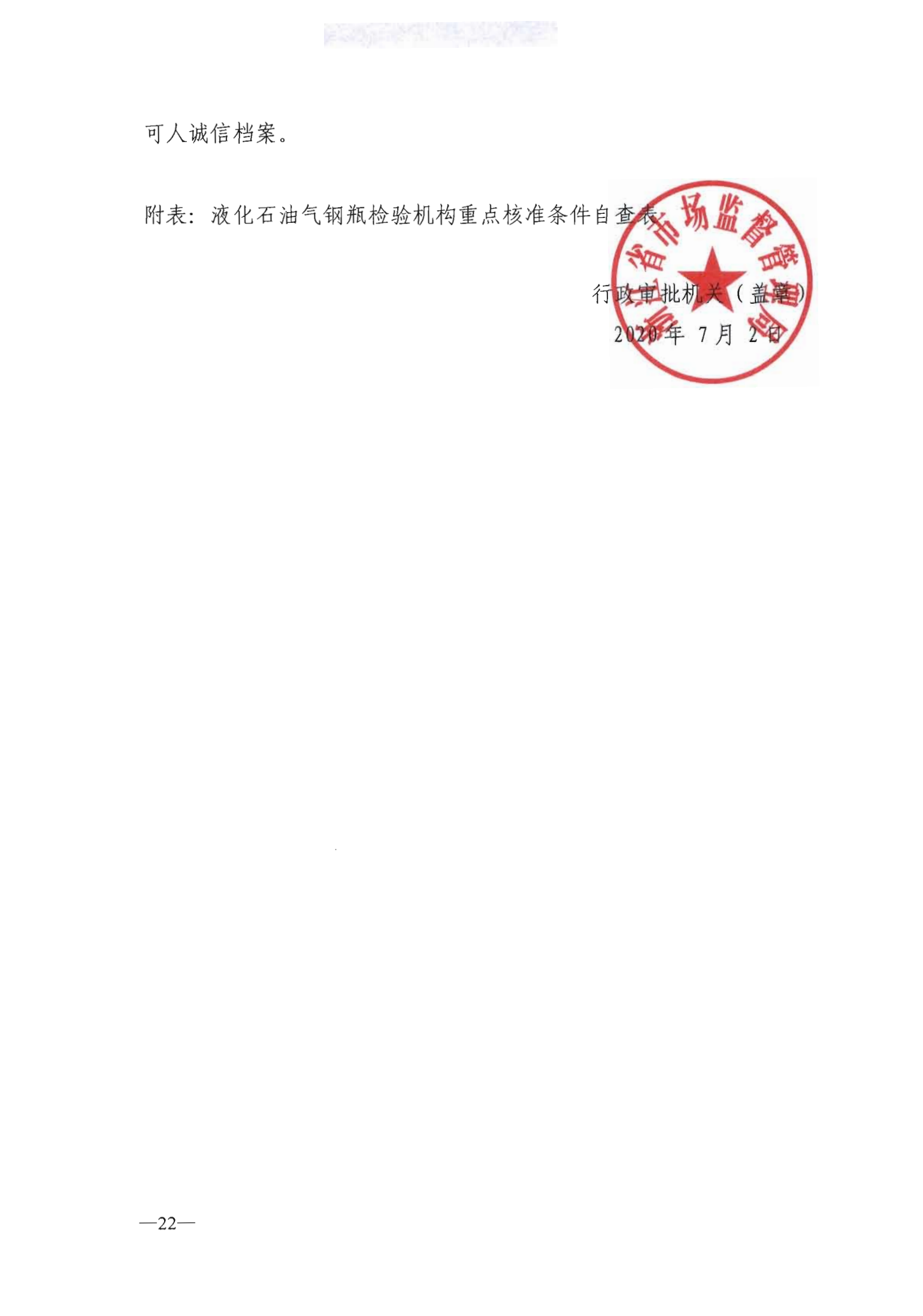 液化石油气钢瓶检验机构重点核准条件自查表机构名称(盖章):     浙江XXXXXXXX公司                        填写日期：20XX 年XX月XX日项目具体要求结果自查明细机构负责人专业技术人员，有较强的管理水平和组织领导能力，熟悉气瓶行业的法律法规和检验业务。☑满足□不满足机构负责人：张XX技术负责人具有相关专业工程师或者气瓶检验员以上资格，从事气瓶行业相关工作5年以上，熟悉气瓶行业的法律、法规、安全技术规范、标准和检验业务，具有岗位需要的业务水平和组织能力。☑满足□不满足技术负责人：王XX职称：工程师           学历：本科专业：化工机械     技术工作年限（年）：10年质量负责人具有相关专业助理工程师或者相关项目检验员以上资格，从事气瓶行业相关工作5年以上，熟悉质量管理工作，具有岗位需要的业务水平和组织能力。☑满足□不满足技术负责人：王XX职称： 工程师          学历：本科专业： 化工机械    技术工作年限（年）：10年气瓶检验员与液化石油气钢瓶定期检验相适应的持证气瓶检验员不少于2人，且办理执业注册。☑满足□不满足相应的持证气瓶检验员：李XX、高XX执业注册证书编号：330XXXXXXX、330XXXXXXX检验场所实际检验地址与前一次核准时一致，或期间发生变更后依法得到确认。☑满足□不满足检验地址：杭州市XX路XX号检验设备剩余气体或残余液体的回收装置☑满足□不满足是否完好：是检验设备剩余气体或残余液体的置换和处理装置☑满足□不满足蒸汽吹扫或其他装置：蒸汽吹扫是否完好：是检验设备瓶阀自动装卸机☑满足□不满足是否会损伤气瓶壁：否检验设备水压试验装置☑满足□不满足电动试压泵是否满足水压试验要求：满足压力表是否满足精度和量程要求：满足检验设备气密性试验装置☑满足□不满足压力源的压力是否大于气瓶气密性试验压力：是压力表是否满足精度和量程要求：满足除油、水装置是否符合要求：符合检验设备瓶阀气密性试验装置☑满足□不满足是否具备瓶阀三种状态的试验能力：是检验设备量规和丝锥☑满足□不满足是否适应气瓶螺纹的检查：适应信息化管理气瓶检验动态监督管理数据交换系统得到应用☑满足□不满足是否能够及时将检验结果的数据上传气瓶信息化追溯平台：能够